АМАНАКСКИЕ                                             Распространяется    бесплатноВЕСТИ 28 декабря  2022г                                                                                                                                                              № 65(570) ОФИЦИАЛЬНОИнформационный вестник Собрания представителей сельского поселения Старый Аманак муниципального района Похвистневский Самарской области  Российская Федерация	     Собрание представителей            сельского поселения        СТАРЫЙ АМАНАКмуниципального района Похвистневский                Самарской области                    четвертого созыва               Р  Е  Ш  Е  Н  И  Е                  28.12.2022 № 80                    с.Старый АманакО внесении изменений в Решение Собрания представителейсельского поселения Старый Аманак«О бюджете сельского  поселения Старый Аманакмуниципального района Похвистневский Самарской областина 2022 год и на плановый период 2023 и 2024 годов»            1. Внести в Решение Собрания представителей сельского поселения Старый Аманак муниципального района Похвистневский от 17.12.2021 г. № 52 «О бюджете сельского поселения Старый Аманак муниципального района Похвистневский Самарской области на 2022 год и на плановый период 2023 и 2024 годов» (с изм. от 17.03.2022г. № 60; 25.04.2022 № 64;16.06.2022№67; 28.07.2022 № 70; 27.10.2022 № 74) следующие изменения: 1.1.  В пункте 1:      в абзаце втором сумму «13 472,3» заменить суммой «13 692,2»,      в абзаце третьем сумму «15 378,3» заменить суммой «15 196,2»,      в абзаце четвёртом сумму «1 906,0» заменить суммой «1 504,0».            1.2. В пункте 4 сумму «4 620,4» заменить суммой «4 251,2».            1.3. В пункте 5 сумму «4 620,4» заменить суммой «4 251,2».            1.4. В пункте 6 сумму «20,0» заменить суммой «0» .            1.5. В пункте 7 сумму «7 691,3» заменить суммой «8 391,6».            1.6. Приложение № 1 изложить в следующей редакции:Приложение № 1                                                                                             к Решению Собрания представителей сельского поселения Старый Аманак  «О бюджете сельского поселения Старый Аманакмуниципального района Похвистневский Самарской области на 2022 год и на плановый период 2023 и 2024 годов»Ведомственная структура расходов бюджета сельского поселения Старый Аманак муниципального района Похвистневский Самарской области на 2022 год1.7.  Приложение № 3 изложить в следующей редакции: Приложение № 3                                                                                             к Решению Собрания представителей сельского поселения Старый Аманак  «О  бюджете сельского поселения Старый Аманакмуниципального района Похвистневский Самарской области на 2022 год и на плановый период 2023 и 2024 годов»Распределение бюджетных ассигнований по  целевым статьям (муниципальным программам сельского поселения и непрограммным направления деятельности), группам видов расходов классификации расходов бюджета сельского поселения Старый Аманак муниципального района Похвистневский Самарской области на 2022 год1.8. Приложение № 7 изложить в следующей редакции: Приложение № 7к Решению Собрания представителей сельского поселения Старый Аманак  «О  бюджете сельского поселения Старый Аманакмуниципального района Похвистневский Самарской области на 2022 год и на плановый период 2023 и 2024 годов»Межбюджетные трансферты, выделяемые бюджету муниципального района Похвистневский Самарской области  на финансирование расходов, связанных с передачей осуществления части полномочий на 2022 год1.9. Приложение № 9 изложить в следующей редакции:Приложение № 9к Решению Собрания представителей сельского поселения Старый Аманак  «О  бюджете сельского поселения Старый Аманакмуниципального района Похвистневский Самарской области на 2022 год и на плановый период 2023 и 2024 годов»Источники финансирования дефицита бюджета сельского поселения Старый Аманак муниципального района Похвистневский Самарской области на 2022 год2. Опубликовать настоящее Решение в газете «Вестник сельского поселения Старый Аманак».3. Настоящее Решение вступает в силу со дня его опубликования.           Председатель собрания представителей                                                             Е.П.Худанов           Глава поселения                                                                                                Т.А.ЕфремоваВ соответствии со статьей 179 Бюджетного кодекса Российской Федерации, Администрация сельского поселения Старый Аманак муниципального района Похвистневский Самарской областиП О С Т А Н О В Л Я Е Т1. Внести изменения в муниципальную программу «Комплексное развитие сельского поселения Старый Аманак муниципального района Похвистневский Самарской области на 2021-2025 годы», утверждённую Постановлением Администрации сельского поселения Старый Аманак муниципального района Похвистневский Самарской области от 31.07.2021г № 73, (с изменениями от 20.02.2021г.№15; от 25.03.2021г.№25; от 16.06.2021г.№60, от 03.09.2021г. №82; от 25.11.2021г.№102; от 27.12.2021г. №113; от 31.12.20221г.№116;от 27.04.2022г. № 18;09.08.2022 №54;27.10.2022№75 ) следующие изменения:1.1. В Паспорте муниципальной программы «Комплексное развитие сельского поселения Старый Аманак муниципального района Похвистневский Самарской области на 2021-2025 годы» раздел «Объемы бюджетных ассигнований муниципальной программы»  изложить в новой редакции:1.2. Приложение 2 к муниципальной программе «Комплексное развитие сельского поселения Старый Аманак муниципального района Похвистневский Самарской области на 2021-2025 годы» изложить в новой редакции:Приложение 2к муниципальной Программе «Комплексное развитие сельского поселения Старый Аманак муниципального района Похвистневский Самарской области на 2021-2025 годы»ПЛАН МЕРОПРИЯТИЙмуниципальной программы «Комплексное развитие сельского поселения Старый Аманак муниципального района Похвистневский Самарской области на 2021-2025 годы»1.3. Приложение 3 к муниципальной программе «Комплексное развитие сельского поселения Старый Аманак муниципального района Похвистневский Самарской области на 2021-2025 годы» изложить в новой редакции:Приложение 3к муниципальной Программе «Комплексное развитие сельского поселения Старый Аманак муниципального района Похвистневский Самарской области на 2021-2025 годы» от 31.07.2020  № 73Объем финансовых ресурсов, необходимых для реализации муниципальной программы   «Комплексное развитие сельского поселения Старый Аманак муниципального района Похвистневский Самарской области на 2021-2025 годы»2. Контроль за исполнением настоящего Постановления оставляю за собой.3. Разместить на официальном сайте Администрации сельского поселения Старый Аманак муниципального района Похвистневский в сети Интернет.4. Настоящее Постановление вступает в силу со дня подписания.                                              Глава поселения                                                        Ефремова Т.А.Внимание дети! Зимние каникулы!	В рамках профилактического мероприятия «Внимание-дети! Зимние каникулы!» сотрудники Похвистневской Госавтоинспекции совместно с председателем Общественного совета при территориальном отделе внутренних дел Татьяной Вобликовой провели мастер-класс «Ёлка безопасности» в детском саду «Лучики» города Похвистнево.

          В начале мероприятия госавтоинспекторы напомнили детям о безопасности на дорогах в зимнее время года, о правилах катания на санках, ватрушках и снегокатах. После чего ребятам предстояло изготовить ёлочную игрушку с различными дорожными знаками. На подготовленную заготовку-елку ребята клеили, выбранные ими, дорожные знаки и раскрашивали их в нужный цвет. Далее ребята вместе с сотрудниками полиции и общественники украсили подделками новогоднюю елочку.

          Сотрудники Похвистневской Госавтоинспекции поздравляют Всех с наступающим Новым Годом и желают быть внимательными и взаимовежливыми на дорогах.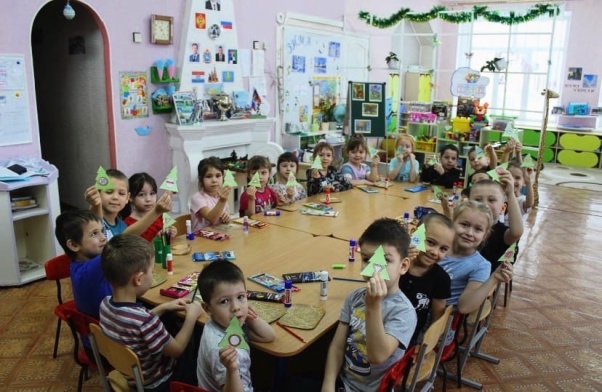 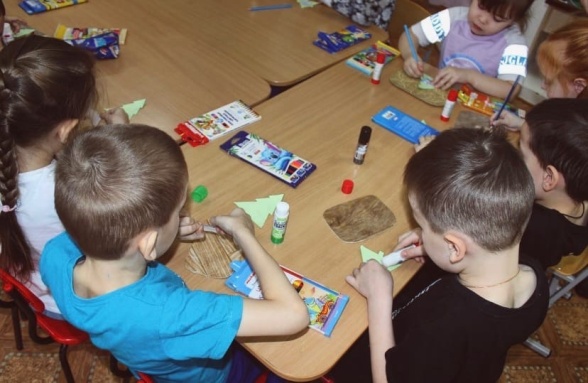 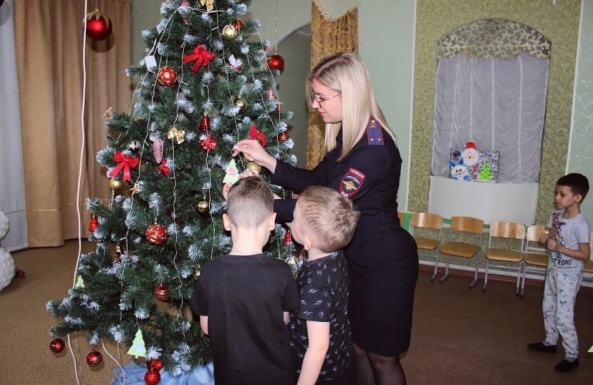 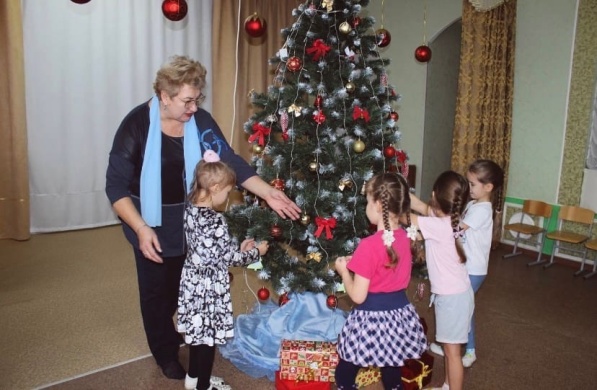 Код ГРБСНаименование главного распорядителя средств бюджета поселения, раздела, подраздела, целевой статьи, подгруппы видов расходов РзПРЦСРВРСумма, тыс. руб.Сумма, тыс. руб.Код ГРБСНаименование главного распорядителя средств бюджета поселения, раздела, подраздела, целевой статьи, подгруппы видов расходов РзПРЦСРВРвсегов т.ч. за счет средств безвозмездных поступлений12345618407Администрация сельского поселения Старый Аманак муниципального района Похвистневский Самарской области15 196,21 553,1Функционирование высшего должностного лица субъекта Российской Федерации и органа местного самоуправления0102858,7Муниципальная программа «Комплексное развитие сельского поселения Старый Аманак муниципального района Похвистневский Самарской области на 2021-2025 годы»01026500000000858,7Подпрограмма «Развитие муниципальной службы в Администрации сельского поселения Старый Аманак»010265Б0000000858,7Расходы на выплаты персоналу в целях обеспечения выполнения функций государственными (муниципальными) органами, казенными учреждениями, органами управления государственными внебюджетными фондами010265Б0000000100858,7Функционирование Правительства Российской Федерации, высших исполнительных органов государственной    власти субъектов Российской Федерации, местных администраций01041634,9Муниципальная программа «Комплексное развитие сельского поселения Старый Аманак муниципального района Похвистневский Самарской области на 2021-2025 годы»010465000000001634,9Подпрограмма «Развитие муниципальной службы в Администрации сельского поселения Старый Аманак»010465Б00000001634,9Расходы на выплаты персоналу в целях обеспечения выполнения функций государственными (муниципальными) органами, казенными учреждениями, органами управления государственными внебюджетными фондами010465Б0000000100846,5Закупка товаров, работ и услуг для обеспечения государственных (муниципальных) нужд010465Б0000000200606,6Межбюджетные трансферты010465Б0000000500181,7Иные бюджетные ассигнования010465Б00000008000,1Другие общегосударственные вопросы0113206,4Муниципальная программа «Комплексное развитие сельского поселения Старый Аманак муниципального района Похвистневский Самарской области на 2018-2023годы»01136500000000206,4Подпрограмма «Развитие информационного имущества в сельском поселении Старый Аманак»011365В000000059,3Закупка товаров, работ и услуг для обеспечения государственных (муниципальных) нужд011365В000000020059,3Подпрограмма «Оценка недвижимости, признания и регулирования отношений муниципальной собственности сельского поселения Старый Аманак»011365Е0000000105,4Иные бюджетные ассигнования011365Е0000000800105,4Подпрограмма «Профилактика терроризма и экстремизма, а также минимизация и (или) ликвидация последствий проявления терроризма и экстремизма в границах сельского поселения Старый Аманак»011365Ж000000041,7Закупка товаров, работ и услуг для обеспечения государственных (муниципальных) нужд011365Ж000000020041,7Мобилизационная и вневойсковая подготовка0203100,7100,7Муниципальная программа «Комплексное развитие сельского поселения Старый Аманак муниципального района Похвистневский Самарской области на 2021-2025 годы»02036500000000100,7100,7Подпрограмма «Развитие муниципальной службы в Администрации сельского поселения Старый Аманак»020365Б0000000100,7100,7Расходы на выплату персоналу государственных (муниципальных) органов020365Б000000010095,495,4Закупка товаров, работ и услуг для обеспечения государственных (муниципальных) нужд020365Б00000002005,35,3Защита населения и территории от чрезвычайных ситуаций природного и техногенного характера, пожарная безопасность0310155,9Муниципальная программа «Комплексное развитие сельского поселения Старый Аманак муниципального района Похвистневский Самарской области на 2021-2025 годы»03106500000000155,9Подпрограмма «Обеспечение первичных мер пожарной безопасности в границах сельского поселения Старый Аманак»03106530000000105,2Закупка товаров, работ и услуг для обеспечения государственных (муниципальных) нужд0310653000000020027,8Иные бюджетные ассигнования0310653000000080077,4Подпрограмма «Предупреждение и ликвидация последствий чрезвычайных ситуаций и стихийных бедствий на территории сельского поселения Старый Аманак» 0310654000000050,7Закупка товаров, работ и услуг для обеспечения государственных (муниципальных) нужд0310654000000020050,7Другие вопросы в области национальной безопасности и правоохранительной деятельности031433,6Муниципальная программа «Комплексное развитие сельского поселения Старый Аманак муниципального района Похвистневский Самарской области на 2021-2025 годы»0314650000000033,6Подпрограмма «Создание условий для деятельности добровольных формирований населения по охране общественного порядка на территории муниципального образования»0314657000000033,6Закупка товаров, работ и услуг для обеспечения государственных (муниципальных) нужд0314657000000020033,6Дорожное хозяйство (дорожные фонды)04098455,71 000,0Муниципальная программа «Комплексное развитие сельского поселения Старый Аманак муниципального района Похвистневский Самарской области на 2021-2025 годы»040965000000008455,71 000,0  Подпрограмма «Модернизация и развитие автомобильных дорог общего пользования местного значения в сельском поселении Старый Аманак муниципального района Похвистневский»040965900000008455,71 000,0Закупка товаров, работ и услуг для обеспечения государственных (муниципальных) нужд040965900000002008391,61 000,0Иные бюджетные ассигнования0409659000000080064,1Другие вопросы в области национальной безопасности0412597,1452,4Муниципальная программа «Комплексное развитие сельского поселения Старый Аманак муниципального района Похвистневский Самарской области на 2021-2025 годы»04126500000000597,1452,4Подпрограмма «Мероприятия в области национальной экономики на территории сельского поселения Старый Аманак»04126550000000597,1452,4Закупка товаров, работ и услуг для обеспечения государственных (муниципальных) нужд04126550000000200597,1452,4Коммунальное хозяйство0502313,5  Муниципальная программа «Комплексное развитие сельского поселения Старый Аманак муниципального района Похвистневский Самарской области на 2021-2025 годы»05026500000000313,5  Подпрограмма «Комплексное развитие систем коммунальной инфраструктуры муниципального образования»05026510000000313,5Закупка товаров, работ и услуг для обеспечения государственных (муниципальных) нужд05026510000000200307,7Иные бюджетные ассигнования050265100000008005,8Благоустройство05031114,0  Муниципальная программа «Комплексное развитие сельского поселения Старый Аманак муниципального района Похвистневский Самарской области на 2021-2025 годы»050365000000001114,0Подпрограмма «Комплексное благоустройство территории муниципального образования»05036520000000791,4Закупка товаров, работ и услуг для обеспечения государственных (муниципальных) нужд05036520000000200544,6Иные бюджетные ассигнования05036520000000800246,8Подпрограмма «Энергосбережение и повышение энергетической эффективности муниципального образования до 2025 года»05036580000000322,6Закупка товаров, работ и услуг для обеспечения государственных (муниципальных) нужд05036580000000200322,6Культура0801794,9  Муниципальная программа «Комплексное развитие сельского поселения Старый Аманак муниципального района Похвистневский Самарской области на 2021-2025 годы»08016500000000794,9Подпрограмма «Развитие культуры на территории сельского поселения Старый Аманак»080165Д0000000794,9Закупка товаров, работ и услуг для обеспечения государственных (муниципальных) нужд080165Д00000002007,5Межбюджетные трансферты080165Д0000000500787,4Другие вопросы в области здравоохранения0909817,6Муниципальная программа «Комплексное развитие сельского поселения Старый Аманак муниципального района Похвистневский Самарской области на 2021-2025 годы»09096500000000817,6  Подпрограмма «Комплексное развитие систем коммунальной инфраструктуры муниципального образования на 2021-2025 годы»09096510000000817,6Закупка товаров, работ и услуг для обеспечения государственных (муниципальных) нужд09096510000000200817,6Пенсионное обеспечение100165Б000000081,0Муниципальная программа «Комплексное развитие сельского поселения Старый Аманак муниципального района Похвистневский Самарской области на 2021-2025 годы»100165Б000000081,0Подпрограмма «Развитие муниципальной службы в Администрации сельского поселения Старый Аманак м.р. Похвистневский Самарской области»100165Б000000081,0Социальное обеспечение и иные выплаты населению100165Б000000030081,0Физическая культура 110132,2Муниципальная программа «Комплексное развитие сельского поселения Старый Аманак муниципального района Похвистневский Самарской области на 2021-2025 годы»1101650000000032,2Подпрограмма «Развитие физической культуры и спорта на территории сельского поселения на 2021-2025 годы»1101656000000032,2Иные бюджетные ассигнования1101656000000080032,2ВСЕГО15196,21 553,1Наименование ЦСРВРСумма, тыс. руб.Сумма, тыс. руб.Наименование ЦСРВРвсегов т.ч. за счет средств безвозмездных поступлений12345Муниципальная программа «Комплексное развитие сельского поселения Старый Аманак муниципального района Похвистневский Самарской области на 2021-2025 годы»650000000015 196,21 553,1  Подпрограмма «Комплексное развитие систем коммунальной инфраструктуры сельского поселения Старый Аманак»65100000001131,1  Закупка товаров, работ и услуг для обеспечения государственных (муниципальных) нужд65100000002001125,3  Иные бюджетные ассигнования65100000008005,8Подпрограмма «Комплексное благоустройство территории сельского поселения Старый Аманак»6520000000791,4Закупка товаров, работ и услуг для обеспечения государственных (муниципальных) нужд6520000000200544,6Иные бюджетные ассигнования6520000000800246,8Подпрограмма «Обеспечение первичных мер пожарной безопасности в границах сельского поселения Старый Аманак»6530000000105,2Закупка товаров, работ и услуг для обеспечения государственных (муниципальных) нужд653000000020027,8Иные бюджетные ассигнования653000000080077,4Подпрограмма «Предупреждение и ликвидация последствий чрезвычайных ситуаций и стихийных бедствий на территории сельского поселения Старый Аманак»654000000050,7Закупка товаров, работ и услуг для обеспечения государственных (муниципальных) нужд654000000020050,7Подпрограмма «Мероприятия в области национальной экономики на территории сельского поселения Старый Аманак»6550000000597,1452,4Закупка товаров, работ и услуг для обеспечения государственных (муниципальных) нужд6550000000200597,1452,4Подпрограмма «Развитие физической культуры и спорта на территории сельского поселения Старый Аманак»656000000032,2Иные бюджетные ассигнования656000000080032,2Подпрограмма «Создание условий для деятельности добровольных формирований населения по охране общественного порядка на территории сельского поселения Старый Аманак»657000000033,6Закупка товаров, работ и услуг для обеспечения государственных (муниципальных) нужд657000000020033,6Подпрограмма «Энергосбережение и повышение энергетической эффективности сельского поселения Старый Аманак»6580000000322,6Закупка товаров, работ и услуг для обеспечения государственных (муниципальных) нужд6580000000200322,6  Подпрограмма «Модернизация и развитие автомобильных дорог общего пользования местного значения сельского поселения Старый Аманак»65900000008455,71000,0  Закупка товаров, работ и услуг для обеспечения государственных (муниципальных) нужд65900000002008391,61000,0Иные бюджетные ассигнования659000000080064,1Подпрограмма «Развитие муниципальной службы в Администрации сельского поселения Старый Аманак»65Б00000002675,3100,7Расходы на выплаты персоналу в целях обеспечения выполнения функций государственными (муниципальными) органами, казенными учреждениями, органами управления государственными внебюджетными фондами65Б00000001001800,695,4Закупка товаров, работ и услуг для обеспечения государственных (муниципальных) нужд65Б0000000200611,95,3Социальное обеспечение и иные выплаты населению65Б000000030081,0Иные бюджетные ассигнования65Б0000000500181,7Иные бюджетные ассигнования65Б00000008000,1Подпрограмма «Развитие информационного общества в сельского поселения Старый Аманак»65В000000059,3Закупка товаров, работ и услуг для обеспечения государственных (муниципальных) нужд65В000000020059,3Подпрограмма «Развитие культуры на территории сельского поселения Старый Аманак»65Д0000000794,9Закупка товаров, работ и услуг для обеспечения государственных (муниципальных) нужд65Д00000002007,5Иные бюджетные ассигнования65Д0000000500787,4Подпрограмма «Оценка недвижимости, признания и регулирование отношений муниципальной собственности сельского поселения Старый Аманак»65Е0000000105,4Иные бюджетные ассигнования65Е00000000800105,4Подпрограмма «Профилактика терроризма и экстремизма. а также минимизация и (или) ликвидация последствий проявления терроризма и экстремизма в границах сельского поселения Старый Аманак»65Ж000000041,7Закупка товаров, работ и услуг для обеспечения государственных (муниципальных) нужд65Ж000000020041,7ВСЕГО15 196,21 553,1№п/пНаименование показателя2022тыс. руб.1231.Создание условий для организации досуга и обеспечения жителей поселения услугами организаций культуры700,02.Организация библиотечного обслуживания населения, комплектование библиотечных фондов библиотек поселения87,43.Осуществление части полномочий по решению вопросов местного значения в соответствии с заключенными соглашениями по аренде и продаже земли15,04.Осуществление мер по противодействию коррупции в границах поселения5,05.Исполнение бюджетов поселений, контроль за исполнением данного бюджета146,76.Осуществление части полномочий по решению вопросов местного значения в соответствии с заключенными соглашениями по градостроительной деятельности10,07.Передача полномочий КСП по осуществлению внешнего муниципального финансового контроля5,0Итого:969,1Код администратораКодНаименование кода группы, подгруппы, 
статьи, вида источника финансирования дефицита бюджета сельского поселенияСумма,тыс. руб.123440701050000000000000Изменение остатков средств на счетах по учету средств бюджета1504,040701050000000000500Увеличение остатков средств бюджетов-13692,240701050200000000500Увеличение прочих остатков средств бюджетов-13692,240701050201000000510Увеличение прочих остатков денежных средств бюджетов-13692,240701050201100000510Увеличение прочих остатков денежных средств бюджетов сельских поселений-13692,240701050000000000600Уменьшение остатков средств бюджетов15196,240701050200000000600Уменьшение прочих остатков средств бюджетов15196,240701050201000000610Уменьшение прочих остатков денежных средств бюджетов15196,240701050201100000610Уменьшение прочих остатков денежных средств бюджетов сельских поселений15196,240701000000000000000Итого источников финансирования дефицита бюджета1504,0РОССИЙСКАЯ ФЕДЕРАЦИЯАДМИНИСТРАЦИЯСЕЛЬСКОГО ПОСЕЛЕНИЯСТАРЫЙ АМАНАКМУНИЦИПАЛЬНОГО РАЙОНАПОХВИСТНЕВСКИЙСАМАРСКОЙ ОБЛАСТИП О С Т А Н О В Л Е Н И Е28.12.2022г. № 97О внесении изменений в Постановление Администрации сельского поселения Старый Аманак муниципального района Похвистневский Самарской области от 31.07.2020г. № 73ОБЪЕМЫ БЮДЖЕТНЫХ АССИГНОВАНИЙ МУНИЦИПАЛЬНОЙ ПРОГРАММЫФинансирование осуществляется за счет средств федерального, областного и местного бюджета. Общий объем финансирования муниципальной программы составит 63 130,8 тыс. рублей,  в том числе:в 2021 году – 14 116,7 тыс. рублей;в 2022 году – 15 196,2 тыс. рублей;в 2023 году – 13 402,9 тыс. рублей; в 2024 году – 10 296,2 тыс. рублей;в 2025 году – 10 118,8 тыс. рублей.№   п/пНаименование мероприятийИсточник  финансированияв том числе по годам (тыс. руб.)в том числе по годам (тыс. руб.)в том числе по годам (тыс. руб.)в том числе по годам (тыс. руб.)в том числе по годам (тыс. руб.)Всего за 5 лет№   п/пНаименование мероприятийИсточник  финансирования20212022202320242025Всего за 5 лет1Подпрограмма «Комплексное развитие систем коммунальной инфраструктуры муниципального образования на 2021-2025 годы»179,11131,1109,0109,0109,01637,21.1Проведение проверки пожарных гидрантов бюджет поселения12,812,814141467,61.2 Подключение зданий ФАП  к инженерным сетям теплоснабжен.электроснабж., водоснабж. и канализ.бюджет поселения150,3 --  - -150,31.3 Разработка актуализации схем теплоснабжения для поселенийбюджет поселения16 --  - -161.4Ремонт неисправных гидрантов,монтаж и приобретение новыхбюджет поселения -92,1151515137,11.5Оказание услуг по захоронению невостребованных труповбюджет поселения- -202020601.6 Разработка схем водоснабжениябюджет поселения -28-  -- 281.7Приобретение и замена глубинных насосовбюджет поселения -576060602371.8Монтаж теплотрассы, водопровода и канализации здания ОВОП с.Старый Аманак бюджет поселения -764,3 - - -764,31.9Технологическое присоединение к эл.сетям здания ФАПбюджет поселения -53,3- - - 53,31.10Проведение госпроверки приборов учёта расхода газа котельных поселений бюджет поселения -16,8 -- - 16,81.11Уплата налогов, сборов и иных платежей под объектами ЖКХбюджет поселения -5,8 -- - 5,81.12Ремонт водопроводных сетейбюджет поселения -101 -- - 101 2Подпрограмма «Комплексное благоустройство территории муниципального образования на 2021-2025 годы»679,7791,4763,0753,0436,23423,32.1Благоустройство населенных пунктовбюджет поселения40,34,33030- 104,62.2Услуги по уборке территорий и помещенийбюджет поселения85,4103,3123,9123,9- 436,52.3Приобретение материальных запасов для триммерабюджет поселения7,1101010- 37,12.4Уплата земельного налога под размещением кладбищбюджет поселения167,2245,3--  -412,52.5Уплата транспортного  налога бюджет поселения1,6---  -1,62.6Содержание водителейбюджет поселения255,7261,2446,2436,2436,21835,52.7Трудоустройство гражданбюджет поселения--1010-202.8Приобретение контейнеровбюджет поселения44,5 - --  -44,52.9Известьбюджет поселения5- -  -- 52.10Вывоз ТКО с территории кладбищбюджет поселения10,11018,118,1-56,32.11Моющие средствабюджет поселения0,80,80,90,9-3,42.12Изготовление и монтаж пантусабюджет поселения52- - - -522.12 Штраф за совершение административных правонарушений бюджет поселения10-  -- - 102.12 Услуги по обкосу травы и уборке снега на территории сельских поселенийбюджет поселения -156,5123,9123,9-404,33Подпрограмма «Обеспечение первичных мер пожарной безопасности в границах муниципального образования на 2021-2025 годы»35,5105,2151515185,73.1Мероприятия в области обеспечения пожарной безопасности бюджет поселения35,5105,2151515185,74Подпрограмма «Предупреждение и ликвидация последствий чрезвычайных ситуаций и стихийных бедствий на территории муниципального образования на 2021-2025 годы»44,150,793,493,493,43754.1Мероприятия по предупреждению ЧС на территории сельского поселениябюджет поселения44,150,793,493,493,43755Подпрограмма «Мероприятия в области национальной экономики на территории сельского поселения Старый Аманак»49,4597,1-  - -646,55.1Подготовка проекта изменений в генеральные планыбюджет поселения, областной бюджет -597,1-  - - 597,15.2Межевание земельных участков кладбищ бюджет поселения49,4--  - -49,46Подпрограмма «Развитие физической культуры и спорта на территории сельского поселения» на 2021-2025 годы»22,332,28,77,77,778,66.1Мероприятия в области физической культуры и спортабюджет поселения2,5-8,77,77,726,66.2Уплата налога под строительство спортивной площадкибюджет поселения19,832,2-  - -527Подпрограмма  «Создание условий для деятельности добровольных формирований населения по охране общественного порядка на территории муниципального образования на 2021-2025 годы»38,433,642,342,342,3198,97.1Охрана общественного порядка сельского поселения Старый Аманакбюджет поселения38,433,642,342,342,3198,98Подпрограмма «Энергосбережение и повышение энергетической эффективности муниципального образования до 2023 года»1244,5322,6953,3127,3186,92834,68.1Уличное освещениебюджет поселения1232,3300,9921,6127,3186,92769,08.2Приобретение и установка ламп (светильников, прожекторов) уличного освещения бюджет поселения12,221,731,7--65,69Подпрограмма «Модернизация и развитие автомобильных дорог общего пользования местного значения в сельском поселении Старый Аманак муниципального района Похвистневский на 2021-2025 годы»7184,58455,769555020530232917,29.1Ремонт автомобильных дорог общего пользования местного бюджет поселения3105,15121,93113,22656,92939,016936,19.2Содержание автомобильных дорог общего пользования местного значениябюджет поселения216880080080080053689.3Отсыпка дорогбюджет поселения177,5100100100100577,59.4Уплата налога под строительство дорогибюджет поселения57,764,1 - -- 121,89.4Ремонт дорог общего пользования местного значениябюджет поселения -1010,12020,2 -- 3030,39.5Снегоуборочная машинабюджет поселения42- -  -- 429.6Устройство подьезда к ФАПубюджет поселения350- -  -- 3509.7Уличное освещениебюджет поселения267,91359,6921,61463,114635475,29.8Ремонт тротуара бюджет поселения1016,3- -  -- 1016,310Подпрограмма «Реализация мероприятий по поддержке общественного проекта развития территории сельского поселения Старый Аманак» --153,9 --153,910.1Проект «Содействие» за счет средств бюджета поселениябюджет поселения --153,9 --153,911Подпрограмма «Развитие муниципальной службы в Администрации сельского поселения Старый Аманак»27162675,32868,42844,92870,713975,311.1Развитие муниципальной службыбюджет поселения2682,72675,32868,42844,92870,71394211.2Обеспечение проведения выборов и референдумов бюджет поселения33,3 --  -- 33,312Подпрограмма «Развитие информационного общества в сельском поселении Старый Аманак»58,159,363,672,472,4325,812.1Развитие информационного общества в сельском поселении Старый Аманак муниципального района Похвистневский Самарской областибюджет поселения58,159,363,672,472,4325,813Подпрограмма «Информирование населения сельского поселения Старый Аманак»2,4-55517,413.1Периодическая печать и издательствабюджет поселения2,4-55517,414Подпрограмма «Развитие культуры на территории сельского поселения Старый Аманак»1812,1794,91362,31196,2968,26133,714.1Приобретение МЗ для ремонта памятникабюджет поселения- 7,517,317,317,3 59,414.2Межбюджетные трансферты в области культурыбюджет поселения1812,1787,41345,01178,9950,96074,315Подпрограмма «Оценка недвижимости, признания и регулирования отношений муниципальной собственности сельского поселения Старый Аманак»50,6105,4---15615.1Уплата налогов, сборов и иных платежей по объектам муниципальной собственностибюджет поселения50,6105,4---15616Подпрограмма «Профилактика терроризма и экстремизма, а также минимизация и (или) ликвидация последствий проявления терроризма и экстремизма в границах сельского поселения Старый Аманак» -41,710101071,716.1Профилактика терроризма и экстримизма  в сельском поселении Старый Аманакбюджет поселения- 41,710101071,714116,715196,213402,910296,210118,863130,8п/пНаправления финансированияПредполагаемы объемы финансирования программы, в том числе по годам (тыс.руб.)Предполагаемы объемы финансирования программы, в том числе по годам (тыс.руб.)Предполагаемы объемы финансирования программы, в том числе по годам (тыс.руб.)Предполагаемы объемы финансирования программы, в том числе по годам (тыс.руб.)Предполагаемы объемы финансирования программы, в том числе по годам (тыс.руб.)п/пНаправления финансирования202120222023202420251234567Всего на реализацию программы, в т.ч.14116,715196,213402,910296,210118,8- областной бюджет10001452,4---- федеральный бюджет236,9100,7115120124- бюджет поселения12879,813643,11313410176,29994,8- безвозмездные поступления--153,9--1Подпрограмма  «Комплексное развитие систем коммунальной инфраструктуры муниципального образования на 2021-2025 годы»179,11131,1109109109- бюджет поселения179,11131,11091091092Подпрограмма  «Комплексное благоустройство территории муниципального образования на 2021-2025 годы»679,7791,4763563,1436,2- бюджет поселения679,7791,4763753436,23Подпрограмма «Обеспечение первичных мер пожарной безопасности в границах муниципального образования на 2021-2025 годы»35,5105,2151515- бюджет поселения35,5105,21515154Подпрограмма «Предупреждение и ликвидация последствий чрезвычайных ситуаций и стихийных бедствий на территории муниципального образования на 2021-2025 годы»44,150,793,493,493,4- бюджет поселения44,150,793,493,493,45Подпрограмма «Мероприятия в области национальной экономики на территории сельского поселения Старый Аманак»49,4597,1---- областной бюджет-452,4---- бюджет поселения49,4144,7---6Подпрограмма «Развитие физической культуры и спорта на территории сельского поселения» на 2021-2025 годы»22,332,28,77,77,7- бюджет поселения22,332,28,77,77,77Подпрограмма  «Создание условий для деятельности добровольных формирований населения по охране общественного порядка на территории муниципального образования на 2021-2025 годы»38,433,642,342,342,3- бюджет поселения38,433,642,342,342,38Подпрограмма «Энергосбережение и повышение энергетической эффективности муниципального образования до 2023 года»1244,5322,6953,3127,3186,9- бюджет поселения1244,5322,6953,3127,3186,99Подпрограмма «Модернизация и развитие автомобильных дорог общего пользования местного значения в сельском поселении Старый Аманак муниципального района Похвистневский на 2021-2025 годы»7184,58455,7695550205302- областной бюджет100010002000--- бюджет поселения6184,57455,749555020530210Подпрограмма «Реализация мероприятий по поддержке общественного проекта развития территории сельского поселения Старый Аманак»--153,9--- бюджет поселения - - 153,9 - -11Подпрограмма «Развитие муниципальной службы в Администрации сельского поселения Старый Аманак»27162675,32868,42844,92870,7- федеральный бюджет236,9100,7115120124- бюджет поселения2479,12574,62753,42724,92746,712Подпрограмма «Развитие информационного общества в сельском поселении Старый Аманак»58,159,363,672,472,4- бюджет поселения58,159,363,672,472,413Подпрограмма «Информирование населения сельского поселения Старый Аманак»2,4-55513Подпрограмма «Информирование населения сельского поселения Старый Аманак»2,4-555- бюджет поселения2,4-55514Подпрограмма «Развитие культуры на территории сельского поселения Старый Аманак»1812,1794,91362,31196,2968,2- бюджет поселения1812,1794,91362,31196,2968,215Подпрограмма  «Оценка недвижимости, признания и регулирования отношений муниципальной собственности сельского поселения Старый Аманак»50,6105,4- бюджет поселения50,6105,4---16Подпрограмма «Профилактика терроризма и экстремизма, а также минимизация и (или) ликвидация последствий проявления терроризма и экстремизма в границах сельского поселения Старый Аманак»-10101010- бюджет поселения-41,7101010УЧРЕДИТЕЛИ: Администрация сельского поселения Старый Аманак муниципального района Похвистневский Самарской области и Собрание представителей сельского поселения Старый Аманак муниципального района Похвистневский Самарской областиИЗДАТЕЛЬ: Администрация сельского поселения Старый Аманак муниципального района Похвистневский Самарской областиАдрес: Самарская область, Похвистневский          Газета составлена и отпечатана                                                                район, село Старый Аманак, ул. Центральная       в администрации сельского поселения                                                        37 а, тел. 8(846-56) 44-5-73                                             Старый Аманак Похвистневский район                                                      Редактор                                                                                               Самарская область. Тираж 100 экз                                                      Н.А.Саушкина